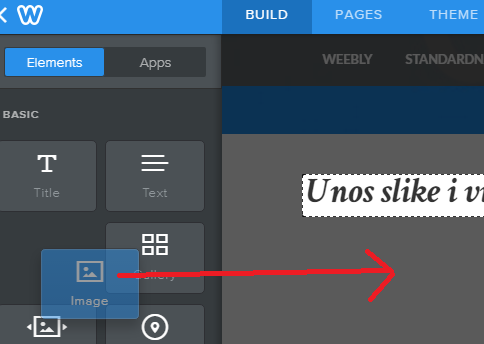 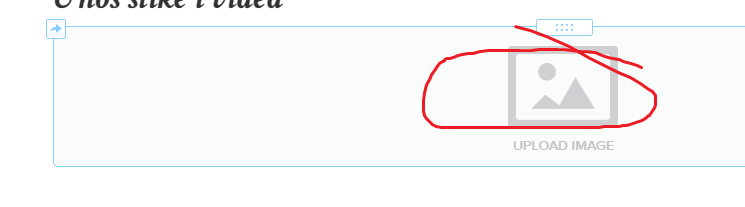 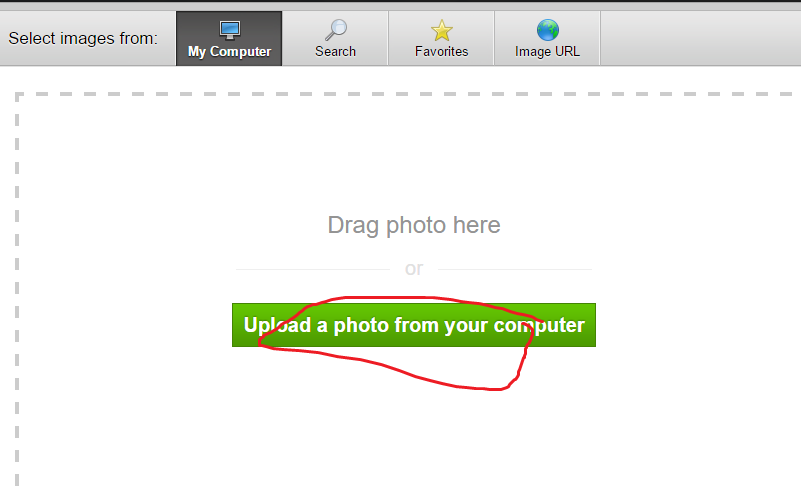 pronadjite sliku koju imate na racunaru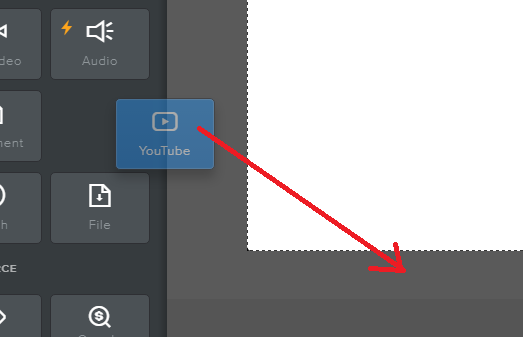 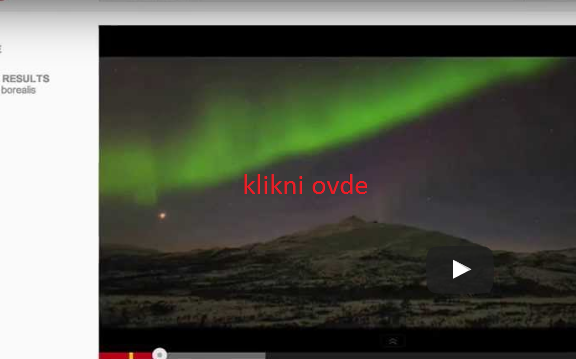 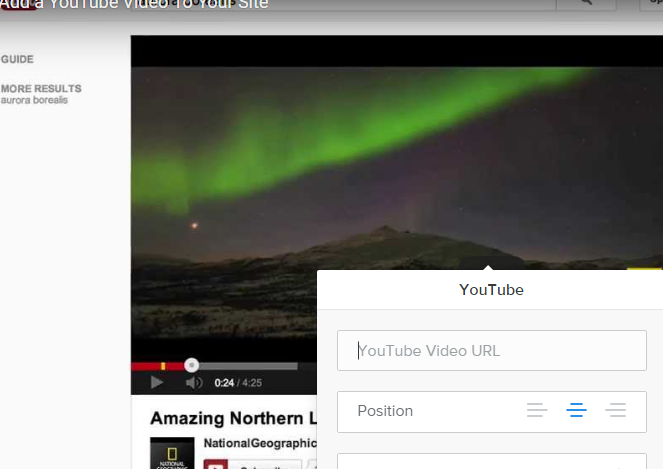 pronadjite zeljeni film, spot, uputstvo... na Youtube i iskopirajte url adresu (selektujete i Ctrl+C)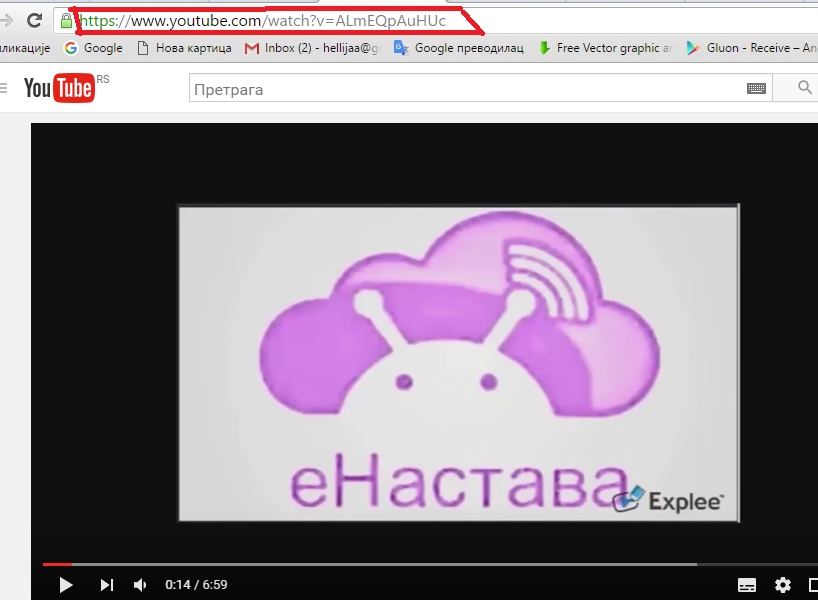 Nalepite (paste) url adresu (CTRL+V)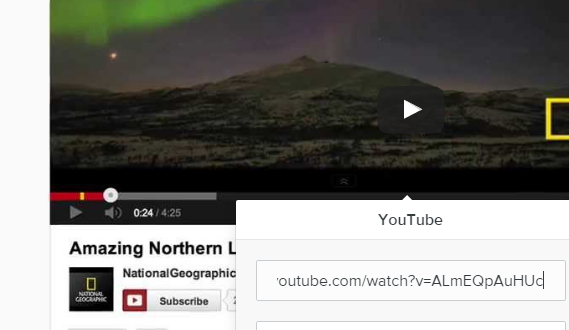 